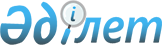 "2016-2018 жылдарға арналған аудандық бюджет туралы" Шардара аудандық мәслихатының 2015 жылғы 22 желтоқсандағы № 50-286-V шешіміне өзгерістер енгізу туралы
					
			Мерзімі біткен
			
			
		
					Оңтүстік Қазақстан облысы Шардара аудандық мәслихатының 2016 жылғы 8 шілдедегі № 5-46-VI шешімі. Оңтүстік Қазақстан облысының Әділет департаментінде 2016 жылғы 13 шілдеде № 3780 болып тіркелді. 2017 жылдың 1 қаңтарына дейін қолданыста болды      Қазақстан Республикасының 2008 жылғы 4 желтоқсандағы Бюджет Кодексінің 109-бабының 5-тармағына, "Қазақстан Республикасындағы жергілікті мемлекеттік басқару және өзін-өзі басқару туралы" Қазақстан Республикасының 2001 жылғы 23 қаңтардағы Заңының 6-бабының 1-тармағының 1) тармақшасына және Оңтүстік Қазақстан облыстық мәслихатының 2016 жылғы 29 маусымдағы № 3/36-VІ "2016-2018 жылдарға арналған облыстық бюджет туралы" Оңтүстік Қазақстан облыстық мәслихатының 2015 жылғы 9 желтоқсандағы № 44/351-V шешіміне өзгерістер мен толықтырулар енгізу туралы" Нормативтік құқықтық актілерді мемлекеттік тіркеу тізілімінде № 3771 тіркелген шешіміне сәйкес, аудандық мәслихат ШЕШІМ ҚАБЫЛДАДЫ:

      1. Шардара аудандық мәслихатының 2015 жылғы 22 желтоқсандағы № 50-286-V "2016-2018 жылдарға арналған аудандық бюджет туралы" (Нормативтік құқықтық актілерді мемлекеттік тіркеу тізілімінде № 3508 тіркелген, 2016 жылдың 11 қаңтардағы "Шартарап-Шарайна" газетінде жарияланған) шешіміне мынадай өзгерістер енгізілсін:

      1 - тармақ келесі редакцияда жазылсын:

      "1. Шардара ауданының 2016-2018 жылдарға арналған аудандық бюджеті тиісінше 1, 2, 3 қосымшаларға сәйкес, оның ішінде 2016 жылға мынадай көлемде бекітілсін:

      1) кiрiстер – 12 183 736 мың теңге, оның iшiнде:

      салықтық түсiмдер – 2 175 706 мың теңге;

      салықтық емес түсiмдер – 7 163 мың теңге;

      негізгі капиталды сатудан түсетін түсімдер – 16 157 мың теңге;

      трансферттер түсiмi – 9 984 710 мың теңге;

      2) шығындар – 12 210 670 мың теңге;

      3) таза бюджеттiк кредиттеу – 2 459 мың теңге, оның ішінде:

      бюджеттік кредиттер – 9 545 мың теңге;

      бюджеттік кредиттерді өтеу – 7 086 мың теңге;

      4) қаржы активтерімен операциялар бойынша сальдо – 0 оның ішінде:

      қаржы активтерiн сатып алу – 0;

      мемлекеттiң қаржы активтерiн сатудан түсетiн түсiмдер – 0;

      5) бюджет тапшылығы - -29 393 мың теңге;

      6) бюджет тапшылығын қаржыландыру – 29 393 мың теңге, оның ішінде:

      қарыздар түсiмi – 9 545 мың теңге;

      қарыздарды өтеу – 7 086 мың теңге;

      бюджет қаражатының пайдаланылатын қалдықтары – 26 934 мың теңге.".

      Көрсетілген шешімнің 1, 2, 3, 5, 6 қосымшалары осы шешімнің 1, 2, 3, 4, 5 қосымшаларына сәйкес жаңа редакцияда жазылсын.

      2. Осы шешім 2016 жылдың 1 қаңтарынан бастап қолданысқа енгізілсін.

 2016 жылға арналған аудандық бюджет 2017 жылға арналған аудандық бюджет 2018 жылға арналған аудандық бюджет 2016 жылға арналған жергілікті бюджеттен қаржыландырылатын қалалық және ауылдық округтердің бюджеттік бағдарламаларының тізбесі 2016 жылға жергілікті өзін-өзі басқару органдарына берілетін трансферттердің қалалық және ауылдық округтер арасында бөлінуі тізбесі
					© 2012. Қазақстан Республикасы Әділет министрлігінің «Қазақстан Республикасының Заңнама және құқықтық ақпарат институты» ШЖҚ РМК
				
      Сессия төрағасы

Е.Қарымсақов 

      Аудандық мәслихат хатшысының

      міндетін уақытша атқарушы

З.Талбидин
Шардара аудандық мәслихатының
2016 жылғы 8 шілдедегі
№ 5-46-VІ шешіміне 1 қосымшаШардара аудандық мәслихатының
2015 жылғы 22 желтоқсандағы
№ 50-286-V шешіміне 1 қосымшаСанаты

Санаты

Атауы

Сомасы, мың теңге

Сыныбы

Сыныбы

Атауы

Сомасы, мың теңге

Ішкі сыныбы

Ішкі сыныбы

Атауы

Сомасы, мың теңге

1

1

1

1

2

3

1. Кірістер

12 183 736

1

Салықтық түсiмдер

2 175 706

01

Табыс салығы

214 596

2

Жеке табыс салығы

214 596

03

Әлеуметтiк салық

202 688

1

Әлеуметтiк салық

202 688

04

Меншiкке салынатын салықтар

1 719 054

1

Мүлiкке салынатын салықтар

1 645 999

3

Жер салығы

9 705

4

Көлiк құралдарына салынатын салық

58 428

5

Бiрыңғай жер салығы

4 922

05

Тауарларға, жұмыстарға және қызметтерге салынатын iшкi салықтар

30 701

2

Акциздер

9 951

3

Табиғи және басқа да ресурстарды пайдаланғаны үшін түсетін түсімдер 

5 259

4

Кәсiпкерлiк және кәсiби қызметтi жүргiзгенi үшiн алынатын алымдар

15 206

5

Ойын бизнесiне салық

285

08

Заңдық мәнді іс-әрекеттерді жасағаны және (немесе) оған уәкілеттігі бар мемлекеттік органдар немесе лауазымды адамдар құжаттар бергені үшін алынатын міндетті төлемдер

8 667

1

Мемлекеттiк баж

8 667

2

Салықтық емес түсiмдер

7 163

01

Мемлекеттiк меншiктен түсетiн кiрiстер

2 376

1

Мемлекеттік кәсіпорындардың таза кірісі бөлігінің түсімдері 

187

3

Мемлекет меншігіндегі акциялардың мемлекеттік пакеттеріне дивидендтер 

207

5

Мемлекет меншiгiндегi мүлiктi жалға беруден түсетiн кiрiстер

1 982

04

Мемлекеттік бюджеттен қаржыландырылатын, сондай-ақ Қазақстан Республикасы Ұлттық Банкінің бюджетінен (шығыстар сметасынан) ұсталатын және қаржыландырылатын мемлекеттік мекемелер салатын айыппұлдар, өсімпұлдар, санкциялар, өндіріп алулар

1 333

1

Мұнай секторы ұйымдарынан түсетiн түсiмдердi қоспағанда, мемлекеттiк бюджеттен қаржыландырылатын, сондай-ақ Қазақстан Республикасы Ұлттық Банкiнiң бюджетiнен (шығыстар сметасынан) ұсталатын және қаржыландырылатын мемлекеттiк мекемелер салатын айыппұлдар, өсімпұлдар, санкциялар, өндіріп алулар

1 333

06

Басқа да салықтық емес түсiмдер

3 454

1

Басқа да салықтық емес түсiмдер

3 454

3

Негiзгi капиталды сатудан түсетiн түсiмдер

16 157

03

Жерді және материалдық емес активтерді сату 

16 157

1

Жерді сату 

16 157

4

Трансферттер түсiмi

9 984 710

02

Мемлекеттiк басқарудың жоғары тұрған органдарынан түсетiн трансферттер

9 984 710

2

Облыстық бюджеттен түсетiн трансферттер

9 984 710

Кодтар 

Кодтар 

Кодтар 

Кодтар 

Атауы

Сомасы, мың теңге

Функционалдық топ

Функционалдық топ

Функционалдық топ

Функционалдық топ

Атауы

Сомасы, мың теңге

Функционалдық ішкі топ

Функционалдық ішкі топ

Функционалдық ішкі топ

Атауы

Сомасы, мың теңге

Бюджеттік бағдарлама әкімшілігі

Бюджеттік бағдарлама әкімшілігі

Атауы

Сомасы, мың теңге

Бағдарлама

Атауы

Сомасы, мың теңге

2. Шығындар

12 210 670

01

Жалпы сипаттағы мемлекеттiк қызметтер

630 692

1

Мемлекеттiк басқарудың жалпы функцияларын орындайтын өкiлдi, атқарушы және басқа органдар

540 146

112

Аудан (облыстық маңызы бар қала) мәслихатының аппараты

26 861

001

Аудан (облыстық маңызы бар қала) мәслихатының қызметін қамтамасыз ету жөніндегі қызметтер

26 151

003

Мемлекеттік органның күрделі шығыстары

710

122

Аудан (облыстық маңызы бар қала) әкімінің аппараты

132 531

001

Аудан (облыстық маңызы бар қала) әкімінің қызметін қамтамасыз ету жөніндегі қызметтер

131 284

003

Мемлекеттік органның күрделі шығыстары

1 247

123

Қаладағы аудан, аудандық маңызы бар қала, кент, ауыл, ауылдық округ әкімінің аппараты

380 754

001

Қаладағы аудан, аудандық маңызы бар қаланың, кент, ауыл, ауылдық округ әкімінің қызметін қамтамасыз ету жөніндегі қызметтер

305 728

022

Мемлекеттік органның күрделі шығыстары

47 026

032

Ведомстволық бағыныстағы мемлекеттік мекемелерінің және ұйымдарының күрделі шығыстары

28 000

2

Қаржылық қызмет

1 332

459

Ауданның (облыстық маңызы бар қаланың) экономика және қаржы бөлімі

1 332

003

Салық салу мақсатында мүлікті бағалауды жүргізу

1 332

5

Жоспарлау және статистикалық қызмет

1 400

459

Ауданның (облыстық маңызы бар қаланың) экономика және қаржы бөлімі

1 400

061

Бюджеттік инвестициялар және мемлекеттік-жекешелік әріптестік, оның ішінде концессия мәселелері жөніндегі құжаттаманы сараптау және бағалау

1 400

9

Жалпы сипаттағы өзге де мемлекеттiк қызметтер

87 814

458

Ауданның (облыстық маңызы бар қаланың) тұрғын үй-коммуналдық шаруашылығы, жолаушылар көлігі және автомобиль жолдары бөлімі

40 614

001

Жергілікті деңгейде тұрғын үй-коммуналдық шаруашылығы, жолаушылар көлігі және автомобиль жолдары саласындағы мемлекеттік саясатты іске асыру жөніндегі қызметтер

35 506

013

Мемлекеттік органның күрделі шығыстары

5 108

459

Ауданның (облыстық маңызы бар қаланың) экономика және қаржы бөлімі

47 200

001

Ауданның (облыстық маңызы бар қаланың) экономикалық саясатың қалыптастыру мен дамыту, мемлекеттік жоспарлау, бюджеттік атқару және коммуналдық меншігін басқару саласындағы мемлекеттік саясатты іске асыру жөніндегі қызметтер

44 325

015

Мемлекеттік органның күрделі шығыстары

2 875

02

Қорғаныс

49 906

1

Әскери мұқтаждар

19 800

122

Аудан (облыстық маңызы бар қала) әкімінің аппараты

19 800

005

Жалпыға бірдей әскери міндетті атқару шеңберіндегі іс-шаралар

19 800

2

Төтенше жағдайлар жөніндегі жұмыстарды ұйымдастыру

30 106

122

Аудан (облыстық маңызы бар қала) әкімінің аппараты

30 106

006

Аудан (облыстық маңызы бар қала) ауқымындағы төтенше жағдайлардың алдын алу және оларды жою

30 106

04

Бiлiм беру

7 690 211

1

Мектепке дейiнгi тәрбие және оқыту

938 564

123

Қаладағы аудан, аудандық маңызы бар қала, кент, ауыл, ауылдық округ әкімінің аппараты

625 836

004

Мектепке дейінгі тәрбие ұйымдарының қызметін қамтамасыз ету

25 210

041

Мектепке дейінгі білім беру ұйымдарында мемлекеттік білім беру тапсырысын іске асыру 

600 626

464

Ауданның (облыстық маңызы бар қаланың) білім бөлімі

312 728

040

Мектепке дейінгі білім беру ұйымдарында мемлекеттік білім беру тапсырысын іске асыруға

312 728

2

Бастауыш, негізгі орта және жалпы орта білім беру

6 525 183

123

Қаладағы аудан, аудандық маңызы бар қала, кент, ауыл, ауылдық округ әкімінің аппараты

4 143

005

Ауылдық жерлерде балаларды мектепке дейін тегін алып баруды және кері алып келуді ұйымдастыру

4 143

464

Ауданның (облыстық маңызы бар қаланың) білім бөлімі

6 059 239

003

Жалпы білім беру

5 865 220

006

Балаларға қосымша білім беру

194 019

472

Ауданның (облыстық маңызы бар қаланың) құрылыс, сәулет және қала құрылысы бөлімі

461 801

022

Бастауыш, негізгі орта және жалпы орта білім беру объектілерін салу және реконструкциялау

461 801

9

Бiлiм беру саласындағы өзге де қызметтер

226 464

464

Ауданның (облыстық маңызы бар қаланың) білім бөлімі

226 464

001

Жергіліктті деңгейде білім беру саласындағы мемлекеттік саясатты іске асыру жөніндегі қызметтер

20 499

005

Ауданның (областык маңызы бар қаланың) мемлекеттік білім беру мекемелер үшін оқулықтар мен оқу-әдiстемелiк кешендерді сатып алу және жеткізу

74 702

007

Аудандық (қалалалық) ауқымдағы мектеп олимпиадаларын және мектептен тыс іс-шараларды өткiзу

576

012

Мемлекеттік органның күрделі шығыстары

1 565

015

Жетім баланы (жетім балаларды) және ата-аналарының қамқорынсыз қалған баланы (балаларды) күтіп-ұстауға асыраушыларына ай сайынғы ақшалай қаражат төлемдері

22 710

022

Жетім баланы (жетім балаларды) және ата-анасының қамқорлығынсыз қалған баланы (балаларды) асырап алғаны үшін Қазақстан азаматтарына біржолғы ақша қаражатын төлеуге арналған төлемдер

3 181

029

Балалар мен жасөспірімдердің психикалық денсаулығын зерттеу және халыққа психологиялық-медициналық-педагогикалық консультациялық көмек көрсету

5 803

067

Ведомстволық бағыныстағы мемлекеттік мекемелерінің және ұйымдарының күрделі шығыстары

97 428

06

Әлеуметтiк көмек және әлеуметтiк қамсыздардыру

318 270

1

Әлеуметтiк қамсыздандыру

149 467

451

Ауданның (облыстық маңызы бар қаланың) жұмыспен қамту және әлеуметтік бағдарламалар бөлімі

146 071

005

Мемлекеттік атаулы әлеуметтік көмек

659

016

18 жасқа дейінгі балаларға мемлекеттік жәрдемақылар

145 412

464

Ауданның (облыстық маңызы бар қаланың) білім бөлімі

3 396

030

Патронат тәрбиешілерге берілген баланы (балаларды) асырап бағу

3 396

2

Әлеуметтiк көмек

121 455

451

Ауданның (облыстық маңызы бар қаланың) жұмыспен қамту және әлеуметтік бағдарламалар бөлімі

121 455

002

Жұмыспен қамту бағдарламасы

27 879

006

Тұрғын үйге көмек көрсету 

952

007

Жергілікті өкілетті органдардың шешімі бойынша мұқтаж азаматтардың жекелеген топтарына әлеуметтік көмек

15 256

010

Үйде тәрбиеленіп оқытылатын мүгедек балаларды материалдық қамтамасыз ету

1 661

014

Мұқтаж азаматтарға үйде әлеуметтiк көмек көрсету

38 121

017

Мүгедектерді оңалту жеке бағдарламасына сәйкес, мұқтаж мүгедектерді міндетті гигиеналық құралдармен және ымдау тілі мамандарының қызмет көрсетуін, жеке көмекшілермен қамтамасыз ету

37 586

9

Әлеуметтiк көмек және әлеуметтiк қамтамасыз ету салаларындағы өзге де қызметтер

47 348

451

Ауданның (облыстық маңызы бар қаланың) жұмыспен қамту және әлеуметтік бағдарламалар бөлімі

47 348

001

Жергілікті деңгейде халық үшін әлеуметтік бағдарламаларды жұмыспен қамтуды қамтамасыз етуді іске асыру саласындағы мемлекеттік саясатты іске асыру жөніндегі қызметтер

45 984

011

Жәрдемақыларды және басқа да әлеуметтік төлемдерді есептеу, төлеу мен жеткізу бойынша қызметтерге ақы төлеу

370

021

Мемлекеттік органның күрделі шығыстары

994

07

Тұрғын үй-коммуналдық шаруашылық

1 057 025

1

Тұрғын үй шаруашылығы

478 139

458

Ауданның (облыстық маңызы бар қаланың) тұрғын үй-коммуналдық шаруашылығы, жолаушылар көлігі және автомобиль жолдары бөлімі

980

049

Көп пәтерлі тұрғын үйлерде энергетикалық аудит жүргізу

980

464

Ауданның (облыстық маңызы бар қаланың) білім бөлімі

6 348

026

Жұмыспен қамту 2020 жол картасы бойынша қалаларды және ауылдық елді мекендерді дамыту шеңберінде объектілерді жөндеу

6 348

472

Ауданның (облыстық маңызы бар қаланың) құрылыс, сәулет және қала құрылысы бөлімі

470 811

003

Мемлекеттік коммуналдық тұрғын үй қорының тұрғын үйін жобалау, салу және (немесе) сатып алу

50 000

004

Инженерлік коммуникациялық инфрақұрылымды дамыту, жайластыру және (немесе) сатып алу

405 811

098

Коммуналдық тұрғын үй қорының тұрғын үйлерін сатып алу

15 000

2

Коммуналдық шаруашылық

478 806

458

Ауданның (облыстық маңызы бар қаланың) тұрғын үй-коммуналдық шаруашылығы, жолаушылар көлігі және автомобиль жолдары бөлімі

478 806

012

Сумен жабдықтау және су бұру жүйесінің жұмыс істеуі

24 247

028

Коммуналдық шаруашылығын дамыту

3 828

029

Сумен жабдықтау және су бұру жүйелерін дамыту

3 628

048

Қаланы және елді мекендерді аббаттандыруды дамыту

3 800

058

Елді мекендердегі сумен жабдықтау және су бұру жүйелерін дамыту

443 303

3

Елді-мекендерді көркейту

100 080

123

Қаладағы аудан, аудандық маңызы бар қала, кент, ауыл, ауылдық округ әкімінің аппараты

180

010

Жерлеу орындарын ұстау және туысы жоқ адамдарды жерлеу

180

458

Ауданның (облыстық маңызы бар қаланың) тұрғын үй-коммуналдық шаруашылығы, жолаушылар көлігі және автомобиль жолдары бөлімі

99 900

015

Елдi мекендердегі көшелердi жарықтандыру

15 651

016

Елдi мекендердiң санитариясын қамтамасыз ету

24 623

018

Елдi мекендердi абаттандыру және көгалдандыру

59 626

08

Мәдениет, спорт, туризм және ақпараттық кеңістiк

820 246

1

Мәдениет саласындағы қызмет

171 533

455

Ауданның (облыстық маңызы бар қаланың) мәдениет және тілдерді дамыту бөлімі

100 471

003

Мәдени-демалыс жұмысын қолдау

100 471

472

Ауданның (облыстық маңызы бар қаланың) құрылыс, сәулет және қала құрылысы бөлімі

71 062

011

Мәдениет объектілерін дамыту

71 062

2

Спорт

497 426

465

Ауданның (облыстық маңызы бар қаланың) дене шынықтыру және спорт бөлімі

375 857

001

Жергілікті деңгейде дене шынықтыру және спорт саласындағы мемлекеттік саясатты іске асыру жөніндегі қызметтер

17 805

004

Мемлекеттік органның күрделі шығыстары

5 420

005

Ұлттық және бұқаралық спорт түрлерін дамыту

275 635

006

Аудандық (облыстық маңызы бар қалалық) деңгейде спорттық жарыстар өткiзу

28 700

007

Әртүрлi спорт түрлерi бойынша аудан (облыстық маңызы бар қала) құрама командаларының мүшелерiн дайындау және олардың облыстық спорт жарыстарына қатысуы

48 297

472

Ауданның (облыстық маңызы бар қаланың) құрылыс, сәулет және қала құрылысы бөлімі

121 569

008

Спорт объектілерін дамыту

121 569

3

Ақпараттық кеңiстiк

81 639

455

Ауданның (облыстық маңызы бар қаланың) мәдениет және тілдерді дамыту бөлімі

66 789

006

Аудандық (қалалық) кiтапханалардың жұмыс iстеуi

55 133

007

Мемлекеттік тілді және Қазақстан халықтарының басқа да тілдерін дамыту

11 656

456

Ауданның (облыстық маңызы бар қаланың) ішкі саясат бөлімі

14 850

002

Мемлекеттік ақпараттық саясат жүргізу жөніндегі қызметтер

14 850

9

Мәдениет, спорт, туризм және ақпараттық кеңiстiктi ұйымдастыру жөнiндегi өзге де қызметтер

69 648

455

Ауданның (облыстық маңызы бар қаланың) мәдениет және тілдерді дамыту бөлімі

24 913

001

Жергілікті деңгейде тілдерді және мәдениетті дамыту саласындағы мемлекеттік саясатты іске асыру жөніндегі қызметтер

17 349

010

Мемлекеттік органның күрделі шығыстары

1 088

032

Ведомстволық бағыныстағы мемлекеттік мекемелерінің және ұйымдарының күрделі шығыстары

6 476

456

Ауданның (облыстық маңызы бар қаланың) ішкі саясат бөлімі

44 735

001

Жергілікті деңгейде ақпарат, мемлекеттілікті нығайту және азаматтардың әлеуметтік сенімділігін қалыптастыру саласында мемлекеттік саясатты іске асыру жөніндегі қызметтер

25 716

003

Жастар саясаты саласындағы іс-шараларды iске асыру

17 963

006

Мемлекеттік органның күрделі шығыстары

1 056

09

Отын-энергетика кешенi және жер қойнауын пайдалану

1 063 125

9

Отын-энергетика кешені және жер қойнауын пайдалану саласындағы өзге де қызметтер

1 063 125

458

Ауданның (облыстық маңызы бар қаланың) тұрғын үй-коммуналдық шаруашылығы, жолаушылар көлігі және автомобиль жолдары бөлімі

1 063 125

036

Газ тасымалдау жүйесін дамыту

1 063 125

10

Ауыл, су, орман, балық шаруашылығы, ерекше қорғалатын табиғи аумақтар, қоршаған ортаны және жануарлар дүниесін қорғау, жер қатынастары

202 065

1

Ауыл шаруашылығы

136 094

459

Ауданның (облыстық маңызы бар қаланың) экономика және қаржы бөлімі

9 755

099

Мамандардың әлеуметтік көмек көрсетуі жөніндегі шараларды іске асыру

9 755

473

Ауданның (облыстық маңызы бар қаланың) ветеринария бөлімі

59 500

001

Жергілікті деңгейде ветеринария саласындағы мемлекеттік саясатты іске асыру жөніндегі қызметтер

24 789

003

Мемлекеттік органның күрделі шығыстары

649

005

Мал көмінділерінің (биотермиялық шұңқырлардың) жұмыс істеуін қамтамасыз ету

449

007

Қаңғыбас иттер мен мысықтарды аулауды және жоюды ұйымдастыру

3 435

008

Алып қойылатын және жойылатын ауру жануарлардың, жануарлардан алынатын өнімдер мен шикізаттың құнын иелеріне өтеу

8 182

009

Жануарлардың энзоотиялық аурулары бойынша ветеринариялық іс-шараларды жүргізу

21 996

477

Ауданның (облыстық маңызы бар қаланың) ауыл шаруашылығы мен жер қатынастары бөлімі

66 839

001

Жергілікті деңгейде ауыл шаруашылығы және жер қатынастары саласындағы мемлекеттік саясатты іске асыру жөніндегі қызметтер

65 707

003

Мемлекеттік органның күрделі шығыстары

1 132

9

Ауыл, су, орман, балық шаруашылығы және қоршаған ортаны қорғау мен жер қатынастары саласындағы басқа да қызметтер

65 971

473

Ауданның (облыстық маңызы бар қаланың) ветеринария бөлімі

65 971

011

Эпизоотияға қарсы іс-шаралар жүргізу

65 971

11

Өнеркәсіп, сәулет, қала құрылысы және құрылыс қызметі

42 930

2

Сәулет, қала құрылысы және құрылыс қызметі

42 930

472

Ауданның (облыстық маңызы бар қаланың) құрылыс, сәулет және қала құрылысы бөлімі

42 930

001

Жергілікті деңгейде құрылыс, сәулет және қала құрылысы саласындағы мемлекеттік саясатты іске асыру жөніндегі қызметтер

36 807

013

Аудан аумағында қала құрылысын дамытудың кешенді схемаларын, аудандық (облыстық) маңызы бар қалалардың, кенттердің және өзге де ауылдық елді мекендердің бас жоспарларын әзірлеу

4 478

015

Мемлекеттік органның күрделі шығыстары

1 645

12

Көлiк және коммуникация

124 892

1

Автомобиль көлiгi

124 892

458

Ауданның (облыстық маңызы бар қаланың) тұрғын үй-коммуналдық шаруашылығы, жолаушылар көлігі және автомобиль жолдары бөлімі

124 892

023

Автомобиль жолдарының жұмыс істеуін қамтамасыз ету

124 892

13

Басқалар

100 857

3

Кәсіпкерлік қызметті қолдау және бәсекелестікті қорғау

17 858

469

Ауданның (облыстық маңызы бар қаланың) кәсіпкерлік бөлімі

17 858

001

Жергілікті деңгейде кәсіпкерлік пен өнеркәсіпті дамыту саласындағы мемлекеттік саясатты іске асыру жөніндегі қызметтер

17 438

004

Мемлекеттік органның күрделі шығыстары

420

9

Басқалар

82 999

123

Қаладағы аудан, аудандық маңызы бар қала, кент, ауыл, ауылдық округ әкімінің аппараты

47 837

040

"Өңірлерді дамыту" Бағдарламасы шеңберінде өңірлерді экономикалық дамытуға жәрдемдесу бойынша шараларды іске асыру

47 837

459

Ауданның (облыстық маңызы бар қаланың) экономика және қаржы бөлімі

35 162

012

Ауданның (облыстық маңызы бар қаланың) жергілікті атқарушы органының резерві

35 162

14

Борышқа қызмет көрсету

10

1

Борышқа қызмет көрсету

10

459

Ауданның (облыстық маңызы бар қаланың) экономика және қаржы бөлімі

10

021

Жергілікті атқарушы органдардың облыстық бюджеттен қарыздар бойынша сыйақвлар мен өзге де төлемдерді төлеу бойынша борышына қызмет көрсету

10

15

Трансферттер

110 441

1

Трансферттер

110 441

459

Ауданның (облыстық маңызы бар қаланың) экономика және қаржы бөлімі

110 441

006

Нысаналы пайдаланылмаған (толық пайдаланылмаған) трансферттерді қайтару

14 244

049

Бюджет заңнамасымен қарастырылған жағдайларда жалпы сипаттағы трансферттерді қайтару 

1 229

051

Жергілікті өзін-өзі басқару органдарына берілетін трансферттер

94 968

3. Таза бюджеттік кредиттеу

2 459

Бюджеттік кредиттер

9 545

Бюджеттік кредиттерді өтеу

7 086

4. Қаржы активтерімен операциялар бойынша сальдо

0

Қаржы активтерін сатып алу

0

Мемлекеттің қаржы активтерін сатудан түсетін түсімдер

0

5. Бюджет тапшылығы 

-29 393

6. Бюджет тапшылығын қаржыландыру

29 393

Қарыздар түсімі

9 545

Қарыздарды өтеу

7 086

Бюджет қаражатының пайдаланылатын қалдықтары

26 934

Шардара аудандық мәслихатының
2016 жылғы 8 шілдедегі
№ 5-46-VІ шешіміне 2 қосымшаШардара аудандық мәслихатының
2015 жылғы 22 желтоқсандағы
№ 50-286-V шешіміне 2 қосымшаСанаты

Санаты

Атауы

Сомасы, мың теңге

Сыныбы

Сыныбы

Атауы

Сомасы, мың теңге

Ішкі сыныбы

Ішкі сыныбы

Атауы

Сомасы, мың теңге

1

1

1

1

2

3

1. Кірістер

7 412 689

1

Салықтық түсiмдер

1 827 981

01

Табыс салығы

169 908

2

Жеке табыс салығы

169 908

03

Әлеуметтiк салық

182 923

1

Әлеуметтiк салық

182 923

04

Меншiкке салынатын салықтар

1 433 631

1

Мүлiкке салынатын салықтар

1 357 186

3

Жер салығы

10 384

4

Көлiк құралдарына салынатын салық

60 794

5

Бiрыңғай жер салығы

5 267

05

Тауарларға, жұмыстарға және қызметтерге салынатын iшкi салықтар

32 245

2

Акциздер

10 648

3

Табиғи және басқа да ресурстарды пайдаланғаны үшін түсетін түсімдер 

5 152

4

Кәсiпкерлiк және кәсiби қызметтi жүргiзгенi үшiн алынатын алымдар

16 271

5

Ойын бизнесiне салық

174

08

Заңдық мәнді іс-әрекеттерді жасағаны және (немесе) оған уәкілеттігі бар мемлекеттік органдар немесе лауазымды адамдар құжаттар бергені үшін алынатын міндетті төлемдер

9 274

1

Мемлекеттiк баж

9 274

2

Салықтық емес түсiмдер

6 128

01

Мемлекеттiк меншiктен түсетiн кiрiстер

2 432

1

Мемлекеттік кәсіпорындардың таза кірісі бөлігінің түсімдері

200

3

Мемлекет меншігіндегі акциялардың мемлекеттік пакеттеріне дивидендтер 

221

5

Мемлекет меншiгiндегi мүлiктi жалға беруден түсетiн кiрiстер

2 011

06

Басқа да салықтық емес түсiмдер

3 696

1

Басқа да салықтық емес түсiмдер

3 696

3

Негiзгi капиталды сатудан түсетiн түсiмдер

17 288

03

Жерді және материалдық емес активтерді сату 

17 288

1

Жерді сату 

17 288

4

Трансферттер түсiмi

5 561 292

02

Мемлекеттiк басқарудың жоғары тұрған органдарынан түсетiн трансферттер

5 561 292

2

Облыстық бюджеттен түсетiн трансферттер

5 561 292

Кодтар 

Кодтар 

Кодтар 

Кодтар 

Атауы

Сомасы, мың теңге

Функционалдық топ

Функционалдық топ

Функционалдық топ

Функционалдық топ

Атауы

Сомасы, мың теңге

Функционалдық ішкі топ

Функционалдық ішкі топ

Функционалдық ішкі топ

Атауы

Сомасы, мың теңге

Бюджеттік бағдарлама әкімшілігі

Бюджеттік бағдарлама әкімшілігі

Атауы

Сомасы, мың теңге

Бағдарлама

Атауы

Сомасы, мың теңге

2. Шығындар

7 412 689

01

Жалпы сипаттағы мемлекеттiк қызметтер

432 690

1

Мемлекеттiк басқарудың жалпы функцияларын орындайтын өкiлдi, атқарушы және басқа органдар

371 226

112

Аудан (облыстық маңызы бар қала) мәслихатының аппараты

19 722

001

Аудан (облыстық маңызы бар қала) мәслихатының қызметін қамтамасыз ету жөніндегі қызметтер

19 432

003

Мемлекеттік органның күрделі шығыстары

290

122

Аудан (облыстық маңызы бар қала) әкімінің аппараты

125 198

001

Аудан (облыстық маңызы бар қала) әкімінің қызметін қамтамасыз ету жөніндегі қызметтер

118 951

003

Мемлекеттік органның күрделі шығыстары

6 247

123

Қаладағы аудан, аудандық маңызы бар қала, кент, ауыл, ауылдық округ әкімінің аппараты

226 306

001

Қаладағы аудан, аудандық маңызы бар қаланың, кент, ауыл, ауылдық округ әкімінің қызметін қамтамасыз ету жөніндегі қызметтер

224 171

022

Мемлекеттік органның күрделі шығыстары

2 135

2

Қаржылық қызмет

1 000

459

Ауданның (облыстық маңызы бар қаланың) экономика және қаржы бөлімі

1 000

003

Салық салу мақсатында мүлікті бағалауды жүргізу

1 000

9

Жалпы сипаттағы өзге де мемлекеттiк қызметтер

60 464

458

Ауданның (облыстық маңызы бар қаланың) тұрғын үй-коммуналдық шаруашылығы, жолаушылар көлігі және автомобиль жолдары бөлімі

24 200

001

Жергілікті деңгейде тұрғын үй-коммуналдық шаруашылығы, жолаушылар көлігі және автомобиль жолдары саласындағы мемлекеттік саясатты іске асыру жөніндегі қызметтер

23 388

013

Мемлекеттік органның күрделі шығыстары

812

459

Ауданның (облыстық маңызы бар қаланың) экономика және қаржы бөлімі

36 264

001

Ауданның (облыстық маңызы бар қаланың) экономикалық саясатың қалыптастыру мен дамыту, мемлекеттік жоспарлау, бюджеттік атқару және коммуналдық меншігін басқару саласындағы мемлекеттік саясатты іске асыру жөніндегі қызметтер

34 459

015

Мемлекеттік органның күрделі шығыстары

1 805

02

Қорғаныс

46 816

1

Әскери мұқтаждар

14 108

122

Аудан (облыстық маңызы бар қала) әкімінің аппараты

14 108

005

Жалпыға бірдей әскери міндетті атқару шеңберіндегі іс-шаралар

14 108

2

Төтенше жағдайлар жөніндегі жұмыстарды ұйымдастыру

32 708

122

Аудан (облыстық маңызы бар қала) әкімінің аппараты

32 708

006

Аудан (облыстық маңызы бар қала) ауқымындағы төтенше жағдайлардың алдын алу және оларды жою

32 708

04

Бiлiм беру

5 677 458

1

Мектепке дейiнгi тәрбие және оқыту

326 122

123

Қаладағы аудан, аудандық маңызы бар қала, кент, ауыл, ауылдық округ әкімінің аппараты

168 210

041

Мектепке дейінгі білім беру ұйымдарында мемлекеттік білім беру тапсырысын іске асыру 

168 210

464

Ауданның (облыстық маңызы бар қаланың) білім бөлімі

157 912

040

Мектепке дейінгі білім беру ұйымдарында мемлекеттік білім беру тапсырысын іске асыруға

157 912

2

Бастауыш, негізгі орта және жалпы орта білім беру

5 182 137

123

Қаладағы аудан, аудандық маңызы бар қала, кент, ауыл, ауылдық округ әкімінің аппараты

4 143

005

Ауылдық жерлерде балаларды мектепке дейін тегін алып баруды және кері алып келуді ұйымдастыру

4 143

464

Ауданның (облыстық маңызы бар қаланың) білім бөлімі

4 427 060

003

Жалпы білім беру

4 273 748

006

Балаларға қосымша білім беру

153 312

472

Ауданның (облыстық маңызы бар қаланың) құрылыс, сәулет және қала құрылысы бөлімі

750 934

022

Бастауыш, негізгі орта және жалпы орта білім беру объектілерін салу және реконструкциялау

750 934

9

Бiлiм беру саласындағы өзге де қызметтер

169 199

464

Ауданның (облыстық маңызы бар қаланың) білім бөлімі

169 199

001

Жергіліктті деңгейде білім беру саласындағы мемлекеттік саясатты іске асыру жөніндегі қызметтер

14 705

005

Ауданның (областык маңызы бар қаланың) мемлекеттік білім беру мекемелер үшін оқулықтар мен оқу-әдiстемелiк кешендерді сатып алу және жеткізу

36 936

007

Аудандық (қалалалық) ауқымдағы мектеп олимпиадаларын және мектептен тыс іс-шараларды өткiзу

576

012

Мемлекеттік органның күрделі шығыстары

1 145

015

Жетім баланы (жетім балаларды) және ата-аналарының қамқорынсыз қалған баланы (балаларды) күтіп-ұстауға асыраушыларына ай сайынғы ақшалай қаражат төлемдері

22 710

067

Ведомстволық бағыныстағы мемлекеттік мекемелерінің және ұйымдарының күрделі шығыстары

93 127

06

Әлеуметтiк көмек және әлеуметтiк қамсыздардыру

224 957

1

Әлеуметтiк қамсыздандыру

110 315

451

Ауданның (облыстық маңызы бар қаланың) жұмыспен қамту және әлеуметтік бағдарламалар бөлімі

110 315

005

Мемлекеттік атаулы әлеуметтік көмек

659

016

18 жасқа дейінгі балаларға мемлекеттік жәрдемақылар

109 656

2

Әлеуметтiк көмек

82 159

451

Ауданның (облыстық маңызы бар қаланың) жұмыспен қамту және әлеуметтік бағдарламалар бөлімі

82 159

002

Жұмыспен қамту бағдарламасы

27 879

006

Тұрғын үйге көмек көрсету

952

007

Жергілікті өкілетті органдардың шешімі бойынша мұқтаж азаматтардың жекелеген топтарына әлеуметтік көмек

17 379

010

Үйден тәрбиеленіп оқытылатын мүгедек балаларды материалдық қамтамасыз ету

993

014

Мұқтаж азаматтарға үйде әлеуметтiк көмек көрсету

23 710

017

Мүгедектерді оңалту жеке бағдарламасына сәйкес, мұқтаж мүгедектерді міндетті гигиеналық құралдармен және ымдау тілі мамандарының қызмет көрсетуін, жеке көмекшілермен қамтамасыз ету

11 246

9

Әлеуметтiк көмек және әлеуметтiк қамтамасыз ету салаларындағы өзге де қызметтер

32 483

451

Ауданның (облыстық маңызы бар қаланың) жұмыспен қамту және әлеуметтік бағдарламалар бөлімі

32 483

001

Жергілікті деңгейде халық үшін әлеуметтік бағдарламаларды жұмыспен қамтуды қамтамасыз етуді іске асыру саласындағы мемлекеттік саясатты іске асыру жөніндегі қызметтер

31 539

011

Жәрдемақыларды және басқа да әлеуметтік төлемдерді есептеу, төлеу мен жеткізу бойынша қызметтерге ақы төлеу

370

021

Мемлекеттік органның күрделі шығыстары

574

07

Тұрғын үй-коммуналдық шаруашылық

352 956

1

Тұрғын үй шаруашылығы

209 254

472

Ауданның (облыстық маңызы бар қаланың) құрылыс, сәулет және қала құрылысы бөлімі

209 254

003

Мемлекеттік коммуналдық тұрғын үй қорының тұрғын үйін жобалау, салу және (немесе) сатып алу

9 500

004

Инженерлік коммуникациялық инфрақұрылымды дамыту, жайластыру және (немесе) сатып алу

199 754

2

Коммуналдық шаруашылық

35 797

458

Ауданның (облыстық маңызы бар қаланың) тұрғын үй-коммуналдық шаруашылығы, жолаушылар көлігі және автомобиль жолдары бөлімі

35 797

012

Сумен жабдықтау және су бұру жүйесінің жұмыс істеуі

23 797

029

Сумен жабдықтау және су бұру жүйелерін дамыту

6 000

058

Елді мекендердегі сумен жабдықтау және су бұру жүйелерін дамыту

6 000

3

Елді-мекендерді абаттандыру

107 905

123

Қаладағы аудан, аудандық маңызы бар қала, кент, ауыл, ауылдық округ әкімінің аппараты

531

010

Жерлеу орындарын ұстау және туысы жоқ адамдарды жерлеу

531

458

Ауданның (облыстық маңызы бар қаланың) тұрғын үй-коммуналдық шаруашылығы, жолаушылар көлігі және автомобиль жолдары бөлімі

107 374

015

Елдi мекендердегі көшелердi жарықтандыру

15 651

016

Елдi мекендердiң санитариясын қамтамасыз ету

21 723

018

Елдi мекендердi абаттандыру және көгалдандыру

70 000

08

Мәдениет, спорт, туризм және ақпараттық кеңістiк

305 021

1

Мәдениет саласындағы қызмет

74 856

455

Ауданның (облыстық маңызы бар қаланың) мәдениет және тілдерді дамыту бөлімі

74 856

003

Мәдени-демалыс жұмысын қолдау

74 856

2

Спорт

123 584

465

Ауданның (облыстық маңызы бар қаланың) дене шынықтыру және спорт бөлімі

123 584

001

Жергілікті деңгейде дене шынықтыру және спорт саласындағы мемлекеттік саясатты іске асыру жөніндегі қызметтер

12 439

004

Мемлекеттік органның күрделі шығыстары

1 198

005

Ұлттық және бұқаралық спорт түрлерін дамыту

100 294

006

Аудандық (облыстық маңызы бар қалалық) деңгейде спорттық жарыстар өткiзу

6 354

007

Әртүрлi спорт түрлерi бойынша аудан (облыстық маңызы бар қала) құрама командаларының мүшелерiн дайындау және олардың облыстық спорт жарыстарына қатысуы

2 464

032

Ведомстволық бағыныстағы мемлекеттік мекемелерінің және ұйымдарының күрделі шығыстары

835

3

Ақпараттық кеңiстiк

62 475

455

Ауданның (облыстық маңызы бар қаланың) мәдениет және тілдерді дамыту бөлімі

45 625

006

Аудандық (қалалық) кiтапханалардың жұмыс iстеуi

37 336

007

Мемлекеттік тілді және Қазақстан халықтарының басқа да тілдерін дамыту

8 289

456

Ауданның (облыстық маңызы бар қаланың) ішкі саясат бөлімі

16 850

002

Мемлекеттік ақпараттық саясат жүргізу жөніндегі қызметтер

16 850

9

Мәдениет, спорт, туризм және ақпараттық кеңiстiктi ұйымдастыру жөнiндегi өзге де қызметтер

44 106

455

Ауданның (облыстық маңызы бар қаланың) мәдениет және тілдерді дамыту бөлімі

12 772

001

Жергілікті деңгейде тілдерді және мәдениетті дамыту саласындағы мемлекеттік саясатты іске асыру жөніндегі қызметтер

11 360

010

Мемлекеттік органның күрделі шығыстары

668

032

Ведомстволық бағыныстағы мемлекеттік мекемелерінің және ұйымдарының күрделі шығыстары

744

456

Ауданның (облыстық маңызы бар қаланың) ішкі саясат бөлімі

31 334

001

Жергілікті деңгейде ақпарат, мемлекеттілікті нығайту және азаматтардың әлеуметтік сенімділігін қалыптастыру саласында мемлекеттік саясатты іске асыру жөніндегі қызметтер

16 715

003

Жастар саясаты саласындағы іс-шараларды iске асыру

13 983

006

Мемлекеттік органның күрделі шығыстары

636

10

Ауыл, су, орман, балық шаруашылығы, ерекше қорғалатын табиғи аумақтар, қоршаған ортаны және жануарлар дүниесін қорғау, жер қатынастары

98 723

1

Ауыл шаруашылығы

98 723

459

Ауданның (облыстық маңызы бар қаланың) экономика және қаржы бөлімі

9 755

099

Мамандардың әлеуметтік көмек көрсетуі жөніндегі шараларды іске асыру

9 755

473

Ауданның (облыстық маңызы бар қаланың) ветеринария бөлімі

38 831

001

Жергілікті деңгейде ветеринария саласындағы мемлекеттік саясатты іске асыру жөніндегі қызметтер

15 117

003

Мемлекеттік органның күрделі шығыстары

229

005

Мал көмінділерінің (биотермиялық шұңқырлардың) жұмыс істеуін қамтамасыз ету

4 649

007

Қаңғыбас иттер мен мысықтарды аулауды және жоюды ұйымдастыру

3 435

008

Алып қойылатын және жойылатын ауру жануарлардың, жануарлардан алынатын өнімдер мен шикізаттың құнын иелеріне өтеу

2 290

009

Жануарлардың энзоотиялық аурулары бойынша ветеринариялық іс-шараларды жүргізу

13 111

477

Ауданның (облыстық маңызы бар қаланың) ауыл шаруашылығы мен жер қатынастары бөлімі

50 137

001

Жергілікті деңгейде ауыл шаруашылығы және жер қатынастары саласындағы мемлекеттік саясатты іске асыру жөніндегі қызметтер

49 425

003

Мемлекеттік органның күрделі шығыстары

712

11

Өнеркәсіп, сәулет, қала құрылысы және құрылыс қызметі

31 580

2

Сәулет, қала құрылысы және құрылыс қызметі

31 580

472

Ауданның (облыстық маңызы бар қаланың) құрылыс, сәулет және қала құрылысы бөлімі

31 580

001

Жергілікті деңгейде құрылыс, сәулет және қала құрылысы саласындағы мемлекеттік саясатты іске асыру жөніндегі қызметтер

25 356

013

Аудан аумағында қала құрылысын дамытудың кешенді схемаларын, аудандық (облыстық) маңызы бар қалалардың, кенттердің және өзге де ауылдық елді мекендердің бас жоспарларын әзірлеу

5 000

015

Мемлекеттік органның күрделі шығыстары

1 224

12

Көлiк және коммуникация

138 980

1

Автомобиль көлiгi

138 980

458

Ауданның (облыстық маңызы бар қаланың) тұрғын үй-коммуналдық шаруашылығы, жолаушылар көлігі және автомобиль жолдары бөлімі

138 980

023

Автомобиль жолдарының жұмыс істеуін қамтамасыз ету

138 980

13

Басқалар

103 505

3

Кәсіпкерлік қызметті қолдау және бәсекелестікті қорғау

12 044

469

Ауданның (облыстық маңызы бар қаланың) кәсіпкерлік бөлімі

12 044

001

Жергілікті деңгейде кәсіпкерлік пен өнеркәсіпті дамыту саласындағы мемлекеттік саясатты іске асыру жөніндегі қызметтер

11 359

004

Мемлекеттік органның күрделі шығыстары

685

9

Басқалар

91 461

123

Қаладағы аудан, аудандық маңызы бар қала, кент, ауыл, ауылдық округ әкімінің аппараты

47 837

040

"Өңірлерді дамыту" Бағдарламасы шеңберінде өңірлерді экономикалық дамытуға жәрдемдесу бойынша шараларды іске асыру

47 837

459

Ауданның (облыстық маңызы бар қаланың) экономика және қаржы бөлімі

43 624

008

Жергілікті бюджеттік инвестициялық жобалардың және концессиялық жобалардың техникалық-экономикалық негіздемелерін әзірлеу және оған сараптама жүргізу

6 000

012

Ауданның (облыстық маңызы бар қаланың) жергілікті атқарушы органының резерві

37 624

14

Борышқа қызмет көрсету

3

1

Борышқа қызмет көрсету

3

459

Ауданның (облыстық маңызы бар қаланың) экономика және қаржы бөлімі

3

021

Жергілікті атқарушы органдардың облыстық бюджеттен қарыздар бойынша сыйақвлар мен өзге де төлемдерді төлеу бойынша борышына қызмет көрсету

3

3. Таза бюджеттік кредиттеу

-1 576

Бюджеттік кредиттер

0

Бюджеттік кредиттерді өтеу

1 576

4. Қаржы активтерімен операциялар бойынша сальдо

0

Қаржы активтерін сатып алу

0

Мемлекеттің қаржы активтерін сатудан түсетін түсімдер

0

5. Бюджет тапшылығы 

1 576

6. Бюджет тапшылығын қаржыландыру 

-1 576

Қарыздар түсімі

0

Қарыздарды өтеу

1 576

Бюджет қаражатының пайдаланылатын қалдықтары

0

Шардара аудандық мәслихатының
2016 жылғы 8 шілдедегі
№ 5-46-VІ шешіміне 3 қосымшаШардара аудандық мәслихатының
2015 жылғы 22 желтоқсандағы
№ 50-286-V шешіміне 3 қосымшаСанаты

Санаты

Санаты

Атауы

Сомасы, мың теңге

Сыныбы

Сыныбы

Сыныбы

Атауы

Сомасы, мың теңге

Ішкі сыныбы

Ішкі сыныбы

Атауы

Сомасы, мың теңге

1

1

1

1

2

3

1. Кірістер

7 793 037

1

Салықтық түсiмдер

1 987 804

01

Табыс салығы

163 843

2

Жеке табыс салығы

163 843

03

Әлеуметтiк салық

184 669

1

Әлеуметтiк салық

184 669

04

Меншiкке салынатын салықтар

1 594 867

1

Мүлiкке салынатын салықтар

1 513 071

3

Жер салығы

11 111

4

Көлiк құралдарына салынатын салық

65 050

5

Бiрыңғай жер салығы

5 635

05

Тауарларға, жұмыстарға және қызметтерге салынатын iшкi салықтар

34 502

2

Акциздер

11 393

3

Табиғи және басқа да ресурстарды пайдаланғаны үшін түсетін түсімдер 

5 513

4

Кәсiпкерлiк және кәсiби қызметтi жүргiзгенi үшiн алынатын алымдар

17 410

5

Ойын бизнесiне салық

186

08

Заңдық мәнді іс-әрекеттерді жасағаны және (немесе) оған уәкілеттігі бар мемлекеттік органдар немесе лауазымды адамдар құжаттар бергені үшін алынатын міндетті төлемдер

9 923

1

Мемлекеттiк баж

9 923

2

Салықтық емес түсiмдер

6 555

01

Мемлекеттiк меншiктен түсетiн кiрiстер

2 601

1

Мемлекеттік кәсіпорындардың таза кірісі бөлігінің түсімдері

214

3

Мемлекет меншігіндегі акциялардың мемлекеттік пакеттеріне дивидендтер 

236

5

Мемлекет меншiгiндегi мүлiктi жалға беруден түсетiн кiрiстер

2 151

06

Басқа да салықтық емес түсiмдер

3 954

1

Басқа да салықтық емес түсiмдер

3 954

3

Негiзгi капиталды сатудан түсетiн түсiмдер

18 498

03

Жерді және материалдық емес активтерді сату 

18 498

1

Жерді сату 

18 498

4

Трансферттер түсiмi

5 780 180

02

Мемлекеттiк басқарудың жоғары тұрған органдарынан түсетiн трансферттер

5 780 180

2

Облыстық бюджеттен түсетiн трансферттер

5 780 180

Кодтар 

Кодтар 

Кодтар 

Кодтар 

Атауы

Сомасы, мың теңге

Функционалдық топ

Функционалдық топ

Функционалдық топ

Функционалдық топ

Атауы

Сомасы, мың теңге

Функционалдық ішкі топ

Функционалдық ішкі топ

Функционалдық ішкі топ

Атауы

Сомасы, мың теңге

Бюджеттік бағдарлама әкімшілігі

Бюджеттік бағдарлама әкімшілігі

Атауы

Сомасы, мың теңге

Бағдарлама

Атауы

Сомасы, мың теңге

2. Шығындар

7 793 037

01

Жалпы сипаттағы мемлекеттiк қызметтер

432 944

1

Мемлекеттiк басқарудың жалпы функцияларын орындайтын өкiлдi, атқарушы және басқа органдар

371 226

112

Аудан (облыстық маңызы бар қала) мәслихатының аппараты

19 722

001

Аудан (облыстық маңызы бар қала) мәслихатының қызметін қамтамасыз ету жөніндегі қызметтер

19 432

003

Мемлекеттік органның күрделі шығыстары

290

122

Аудан (облыстық маңызы бар қала) әкімінің аппараты

125 198

001

Аудан (облыстық маңызы бар қала) әкімінің қызметін қамтамасыз ету жөніндегі қызметтер

118 951

003

Мемлекеттік органның күрделі шығыстары

6 247

123

Қаладағы аудан, аудандық маңызы бар қала, кент, ауыл, ауылдық округ әкімінің аппараты

226 306

001

Қаладағы аудан, аудандық маңызы бар қаланың, кент, ауыл, ауылдық округ әкімінің қызметін қамтамасыз ету жөніндегі қызметтер

224 171

022

Мемлекеттік органның күрделі шығыстары

2 135

2

Қаржылық қызмет

1 000

459

Ауданның (облыстық маңызы бар қаланың) экономика және қаржы бөлімі

1 000

003

Салық салу мақсатында мүлікті бағалауды жүргізу

1 000

9

Жалпы сипаттағы өзге де мемлекеттiк қызметтер

60 718

458

Ауданның (облыстық маңызы бар қаланың) тұрғын үй-коммуналдық шаруашылығы, жолаушылар көлігі және автомобиль жолдары бөлімі

24 200

001

Жергілікті деңгейде тұрғын үй-коммуналдық шаруашылығы, жолаушылар көлігі және автомобиль жолдары саласындағы мемлекеттік саясатты іске асыру жөніндегі қызметтер

23 388

013

Мемлекеттік органның күрделі шығыстары

812

459

Ауданның (облыстық маңызы бар қаланың) экономика және қаржы бөлімі

36 518

001

Ауданның (облыстық маңызы бар қаланың) экономикалық саясатың қалыптастыру мен дамыту, мемлекеттік жоспарлау, бюджеттік атқару және коммуналдық меншігін басқару саласындағы мемлекеттік саясатты іске асыру жөніндегі қызметтер

34 713

015

Мемлекеттік органның күрделі шығыстары

1 805

02

Қорғаныс

46 816

1

Әскери мұқтаждар

14 108

122

Аудан (облыстық маңызы бар қала) әкімінің аппараты

14 108

005

Жалпыға бірдей әскери міндетті атқару шеңберіндегі іс-шаралар

14 108

2

Төтенше жағдайлар жөніндегі жұмыстарды ұйымдастыру

32 708

122

Аудан (облыстық маңызы бар қала) әкімінің аппараты

32 708

006

Аудан (облыстық маңызы бар қала) ауқымындағы төтенше жағдайлардың алдын алу және оларды жою

32 708

04

Бiлiм беру

6 258 764

1

Мектепке дейiнгi тәрбие және оқыту

426 122

123

Қаладағы аудан, аудандық маңызы бар қала, кент, ауыл, ауылдық округ әкімінің аппараты

218 210

040

Мектепке дейінгі білім беру ұйымдарында мемлекеттік білім беру тапсырысын іске асыруға

218 210

464

Ауданның (облыстық маңызы бар қаланың) білім бөлімі

207 912

041

Мектепке дейінгі білім беру ұйымдарында мемлекеттік білім беру тапсырысын іске асыруға

207 912

2

Бастауыш, негізгі орта және жалпы орта білім беру

5 633 664

123

Қаладағы аудан, аудандық маңызы бар қала, кент, ауыл, ауылдық округ әкімінің аппараты

4 143

005

Ауылдық жерлерде балаларды мектепке дейін тегін алып баруды және кері алып келуді ұйымдастыру

4 143

464

Ауданның (облыстық маңызы бар қаланың) білім бөлімі

4 754 033

003

Жалпы білім беру

4 600 721

006

Балаларға қосымша білім беру

153 312

472

Ауданның (облыстық маңызы бар қаланың) құрылыс, сәулет және қала құрылысы бөлімі

875 488

022

Бастауыш, негізгі орта және жалпы орта білім беру объектілерін салу және реконструкциялау

875 488

9

Бiлiм беру саласындағы өзге де қызметтер

198 978

464

Ауданның (облыстық маңызы бар қаланың) білім бөлімі

198 978

001

Жергіліктті деңгейде білім беру саласындағы мемлекеттік саясатты іске асыру жөніндегі қызметтер

14 705

005

Ауданның (областык маңызы бар қаланың) мемлекеттік білім беру мекемелер үшін оқулықтар мен оқу-әдiстемелiк кешендерді сатып алу және жеткізу

36 936

007

Аудандық (қалалалық) ауқымдағы мектеп олимпиадаларын және мектептен тыс іс-шараларды өткiзу

576

012

Мемлекеттік органның күрделі шығыстары

1 145

015

Жетім баланы (жетім балаларды) және ата-аналарының қамқорынсыз қалған баланы (балаларды) күтіп-ұстауға асыраушыларына ай сайынғы ақшалай қаражат төлемдері

22 710

067

Ведомстволық бағыныстағы мемлекеттік мекемелерінің және ұйымдарының күрделі шығыстары

122 906

06

Әлеуметтiк көмек және әлеуметтiк қамсыздардыру

224 957

1

Әлеуметтiк қамсыздандыру

110 315

451

Ауданның (облыстық маңызы бар қаланың) жұмыспен қамту және әлеуметтік бағдарламалар бөлімі

110 315

005

Мемлекеттік атаулы әлеуметтік көмек

659

016

18 жасқа дейінгі балаларға мемлекеттік жәрдемақылар

109 656

2

Әлеуметтiк көмек

82 159

451

Ауданның (облыстық маңызы бар қаланың) жұмыспен қамту және әлеуметтік бағдарламалар бөлімі

82 159

002

Жұмыспен қамту бағдарламасы

27 879

006

Тұрғын үйге көмек көрсету

952

007

Жергілікті өкілетті органдардың шешімі бойынша мұқтаж азаматтардың жекелеген топтарына әлеуметтік көмек

17 379

010

Үйден тәрбиеленіп оқытылатын мүгедек балаларды материалдық қамтамасыз ету

993

014

Мұқтаж азаматтарға үйде әлеуметтiк көмек көрсету

23 710

017

Мүгедектерді оңалту жеке бағдарламасына сәйкес, мұқтаж мүгедектерді міндетті гигиеналық құралдармен және ымдау тілі мамандарының қызмет көрсетуін, жеке көмекшілермен қамтамасыз ету

11 246

9

Әлеуметтiк көмек және әлеуметтiк қамтамасыз ету салаларындағы өзге де қызметтер

32 483

451

Ауданның (облыстық маңызы бар қаланың) жұмыспен қамту және әлеуметтік бағдарламалар бөлімі

32 483

001

Жергілікті деңгейде халық үшін әлеуметтік бағдарламаларды жұмыспен қамтуды қамтамасыз етуді іске асыру саласындағы мемлекеттік саясатты іске асыру жөніндегі қызметтер

31 539

011

Жәрдемақыларды және басқа да әлеуметтік төлемдерді есептеу, төлеу мен жеткізу бойынша қызметтерге ақы төлеу

370

021

Мемлекеттік органның күрделі шығыстары

574

07

Тұрғын үй-коммуналдық шаруашылық

149 111

2

Коммуналдық шаруашылық

23 797

458

Ауданның (облыстық маңызы бар қаланың) тұрғын үй-коммуналдық шаруашылығы, жолаушылар көлігі және автомобиль жолдары бөлімі

23 797

012

Сумен жабдықтау және су бұру жүйесінің жұмыс істеуі

23 797

3

Елді-мекендерді абаттандыру

125 314

123

Қаладағы аудан, аудандық маңызы бар қала, кент, ауыл, ауылдық округ әкімінің аппараты

531

010

Жерлеу орындарын ұстау және туысы жоқ адамдарды жерлеу

531

458

Ауданның (облыстық маңызы бар қаланың) тұрғын үй-коммуналдық шаруашылығы, жолаушылар көлігі және автомобиль жолдары бөлімі

124 783

015

Елдi мекендердегі көшелердi жарықтандыру

15 651

016

Елдi мекендердiң санитариясын қамтамасыз ету

21 723

018

Елдi мекендердi абаттандыру және көгалдандыру

87 409

08

Мәдениет, спорт, туризм және ақпараттық кеңістiк

305 021

1

Мәдениет саласындағы қызмет

74 856

455

Ауданның (облыстық маңызы бар қаланың) мәдениет және тілдерді дамыту бөлімі

74 856

003

Мәдени-демалыс жұмысын қолдау

74 856

2

Спорт

123 584

465

Ауданның (облыстық маңызы бар қаланың) дене шынықтыру және спорт бөлімі

123 584

001

Жергілікті деңгейде дене шынықтыру және спорт саласындағы мемлекеттік саясатты іске асыру жөніндегі қызметтер

12 439

004

Мемлекеттік органның күрделі шығыстары

1 198

005

Ұлттық және бұқаралық спорт түрлерін дамыту

100 294

006

Аудандық (облыстық маңызы бар қалалық) деңгейде спорттық жарыстар өткiзу

6 354

007

Әртүрлi спорт түрлерi бойынша аудан (облыстық маңызы бар қала) құрама командаларының мүшелерiн дайындау және олардың облыстық спорт жарыстарына қатысуы

2 464

032

Ведомстволық бағыныстағы мемлекеттік мекемелерінің және ұйымдарының күрделі шығыстары

835

3

Ақпараттық кеңiстiк

62 475

455

Ауданның (облыстық маңызы бар қаланың) мәдениет және тілдерді дамыту бөлімі

45 625

006

Аудандық (қалалық) кiтапханалардың жұмыс iстеуi

37 336

007

Мемлекеттік тілді және Қазақстан халықтарының басқа да тілдерін дамыту

8 289

456

Ауданның (облыстық маңызы бар қаланың) ішкі саясат бөлімі

16 850

002

Газеттер мен журналдар арқылы мемлекеттік ақпараттық саясат жүргізу жөніндегі қызметтер

16 850

9

Мәдениет, спорт, туризм және ақпараттық кеңiстiктi ұйымдастыру жөнiндегi өзге де қызметтер

44 106

455

Ауданның (облыстық маңызы бар қаланың) мәдениет және тілдерді дамыту бөлімі

12 772

001

Жергілікті деңгейде тілдерді және мәдениетті дамыту саласындағы мемлекеттік саясатты іске асыру жөніндегі қызметтер

11 360

010

Мемлекеттік органның күрделі шығыстары

668

032

Ведомстволық бағыныстағы мемлекеттік мекемелерінің және ұйымдарының күрделі шығыстары

744

456

Ауданның (облыстық маңызы бар қаланың) ішкі саясат бөлімі

31 334

001

Жергілікті деңгейде ақпарат, мемлекеттілікті нығайту және азаматтардың әлеуметтік сенімділігін қалыптастыру саласында мемлекеттік саясатты іске асыру жөніндегі қызметтер

16 715

003

Жастар саясаты саласындағы іс-шараларды iске асыру

13 983

006

Мемлекеттік органның күрделі шығыстары

636

10

Ауыл, су, орман, балық шаруашылығы, ерекше қорғалатын табиғи аумақтар, қоршаған ортаны және жануарлар дүниесін қорғау, жер қатынастары

98 723

1

Ауыл шаруашылығы

98 723

459

Ауданның (облыстық маңызы бар қаланың) экономика және қаржы бөлімі

9 755

099

Мамандардың әлеуметтік көмек көрсетуі жөніндегі шараларды іске асыру

9 755

473

Ауданның (облыстық маңызы бар қаланың) ветеринария бөлімі

38 831

001

Жергілікті деңгейде ветеринария саласындағы мемлекеттік саясатты іске асыру жөніндегі қызметтер

15 117

003

Мемлекеттік органның күрделі шығыстары

229

005

Мал көмінділерінің (биотермиялық шұңқырлардың) жұмыс істеуін қамтамасыз ету

4 649

007

Қаңғыбас иттер мен мысықтарды аулауды және жоюды ұйымдастыру

3 435

008

Алып қойылатын және жойылатын ауру жануарлардың, жануарлардан алынатын өнімдер мен шикізаттың құнын иелеріне өтеу

2 290

009

Жануарлардың энзоотиялық аурулары бойынша ветеринариялық іс-шараларды жүргізу

13 111

477

Ауданның (облыстық маңызы бар қаланың) ауыл шаруашылығы мен жер қатынастары бөлімі

50 137

001

Жергілікті деңгейде ауыл шаруашылығы және жер қатынастары саласындағы мемлекеттік саясатты іске асыру жөніндегі қызметтер

49 425

003

Мемлекеттік органның күрделі шығыстары

712

11

Өнеркәсіп, сәулет, қала құрылысы және құрылыс қызметі

31 580

2

Сәулет, қала құрылысы және құрылыс қызметі

31 580

472

Ауданның (облыстық маңызы бар қаланың) құрылыс, сәулет және қала құрылысы бөлімі

31 580

001

Жергілікті деңгейде құрылыс, сәулет және қала құрылысы саласындағы мемлекеттік саясатты іске асыру жөніндегі қызметтер

25 356

013

Аудан аумағында қала құрылысын дамытудың кешенді схемаларын, аудандық (облыстық) маңызы бар қалалардың, кенттердің және өзге де ауылдық елді мекендердің бас жоспарларын әзірлеу

5 000

015

Мемлекеттік органның күрделі шығыстары

1 224

12

Көлiк және коммуникация

138 980

1

Автомобиль көлiгi

138 980

458

Ауданның (облыстық маңызы бар қаланың) тұрғын үй-коммуналдық шаруашылығы, жолаушылар көлігі және автомобиль жолдары бөлімі

138 980

023

Автомобиль жолдарының жұмыс істеуін қамтамасыз ету

138 980

13

Басқалар

106 138

3

Кәсіпкерлік қызметті қолдау және бәсекелестікті қорғау

12 044

469

Ауданның (облыстық маңызы бар қаланың) кәсіпкерлік бөлімі

12 044

001

Жергілікті деңгейде кәсіпкерлік пен өнеркәсіпті дамыту саласындағы мемлекеттік саясатты іске асыру жөніндегі қызметтер

11 359

004

Мемлекеттік органның күрделі шығыстары

685

9

Басқалар

94 094

123

Қаладағы аудан, аудандық маңызы бар қала, кент, ауыл, ауылдық округ әкімінің аппараты

47 837

040

"Өңірлерді дамыту" Бағдарламасы шеңберінде өңірлерді экономикалық дамытуға жәрдемдесу бойынша шараларды іске асыру

47 837

459

Ауданның (облыстық маңызы бар қаланың) экономика және қаржы бөлімі

46 257

008

Жергілікті бюджеттік инвестициялық жобалардың және концессиялық жобалардың техникалық-экономикалық негіздемелерін әзірлеу және оған сараптама жүргізу

6 000

012

Ауданның (облыстық маңызы бар қаланың) жергілікті атқарушы органының резерві

40 257

14

Борышқа қызмет көрсету

3

1

Борышқа қызмет көрсету

3

459

Ауданның (облыстық маңызы бар қаланың) экономика және қаржы бөлімі

3

021

Жергілікті атқарушы органдардың облыстық бюджеттен қарыздар бойынша сыйақвлар мен өзге де төлемдерді төлеу бойынша борышына қызмет көрсету

3

3. Таза бюджеттік кредиттеу

-1 576

Бюджеттік кредиттер

0

Бюджеттік кредиттерді өтеу

1 576

4. Қаржы активтерімен операциялар бойынша сальдо

0

Қаржы активтерін сатып алу

0

Мемлекеттің қаржы активтерін сатудан түсетін түсімдер

0

5. Бюджет тапшылығы 

1 576

6. Бюджет тапшылығын қаржыландыру 

-1 576

Қарыздар түсімі

0

Қарыздарды өтеу

1 576

Бюджет қаражатының пайдаланылатын қалдықтары

0

Шардара аудандық мәслихатының
2016 жылғы 8 шілдедегі
№ 5-46-VІ шешіміне 4 қосымшаШардара аудандық мәслихатының
2015 жылғы 22 желтоқсандағы
№ 50-286-V шешіміне 5 қосымшаКодтар 

Кодтар 

Кодтар 

Кодтар 

Атауы

Сомасы, мың тенге 

Функционалдық топ

Функционалдық топ

Функционалдық топ

Функционалдық топ

Атауы

Сомасы, мың тенге 

Функционалдық ішкі топ

Функционалдық ішкі топ

Функционалдық ішкі топ

Атауы

Сомасы, мың тенге 

Бюджеттік бағдарлама әкімшілігі

Бюджеттік бағдарлама әкімшілігі

Атауы

Сомасы, мың тенге 

Бағдарлама

Атауы

Сомасы, мың тенге 

1

1

1

1

2

3

Шығындар

1 058 750,0

Жаушықұм ауылдық округі әкімінің аппараты

30 939,0

01

Жалпы сипаттағы мемлекеттiк қызметтер

20 837,0

1

Мемлекеттiк басқарудың жалпы функцияларын орындайтын өкiлдi, атқарушы және басқа органдар

20 837,0

123

Қаладағы аудан, аудандық маңызы бар қала, кент, ауыл, ауылдық округ әкімінің аппараты

20 837,0

001

Қаладағы аудан, аудандық маңызы бар қала, кент, ауыл, ауылдық округ әкімінің қызметін қамтамасыз ету жөніндегі қызметтер

20 417,0

022

Мемлекеттік органның күрделі шығыстары

420,0

04

Бiлiм беру

800,0

2

Бастауыш, негізгі орта және жалпы орта білім беру

800,0

123

Қаладағы аудан, аудандық маңызы бар қала, кент, ауыл, ауылдық округ әкімінің аппараты

800,0

005

Ауылдық жерлерде балаларды мектепке дейін тегін алып баруды және кері алып келуді ұйымдастыру

800,0

13

Басқалар

9 302,0

9

Басқалар

9 302,0

123

Қаладағы аудан, аудандық маңызы бар қала, кент, ауыл, ауылдық округ әкімінің аппараты

9 302,0

040

"Өңірлерді дамыту" Бағдарламасы шеңберінде өңірлерді экономикалық дамытуға жәрдемдесу бойынша шараларды іске асыру

9 302,0

Қ.Тұрысбеков ауылдық округі әкімінің аппараты

79 672,0

01

Жалпы сипаттағы мемлекеттiк қызметтер

28 446,0

1

Мемлекеттiк басқарудың жалпы функцияларын орындайтын өкiлдi, атқарушы және басқа органдар

28 446,0

123

Қаладағы аудан, аудандық маңызы бар қала, кент, ауыл, ауылдық округ әкімінің аппараты

28 446,0

001

Қаладағы аудан, аудандық маңызы бар қала, кент, ауыл, ауылдық округ әкімінің қызметін қамтамасыз ету жөніндегі қызметтер

27 526,0

022

Мемлекеттік органның күрделі шығыстары

920,0

04

Бiлiм беру

37 800,0

1

Мектепке дейiнгi тәрбие және оқыту

37 800,0

123

Қаладағы аудан, аудандық маңызы бар қала, кент, ауыл, ауылдық округ әкімінің аппараты

37 800,0

004

Мектепке дейінгі тәрбие мен оқыту ұйымдарының қызметін қамтамасыз ету

3 000,0

041

Мектепке дейінгі білім беру ұйымдарында мемлекеттік білім беру тапсырысын іске асыруға

34 800,0

13

Басқалар

13 426,0

9

Басқалар

13 426,0

123

Қаладағы аудан, аудандық маңызы бар қала, кент, ауыл, ауылдық округ әкімінің аппараты

13 426,0

040

"Өңірлерді дамыту" Бағдарламасы шеңберінде өңірлерді экономикалық дамытуға жәрдемдесу бойынша шараларды іске асыру

13 426,0

Қоссейіт ауылдық округі әкімінің аппараты

64 034,0

01

Жалпы сипаттағы мемлекеттiк қызметтер

24 465,0

1

Мемлекеттiк басқарудың жалпы функцияларын орындайтын өкiлдi, атқарушы және басқа органдар

24 465,0

123

Қаладағы аудан, аудандық маңызы бар қала, кент, ауыл, ауылдық округ әкімінің аппараты

24 465,0

001

Қаладағы аудан, аудандық маңызы бар қала, кент, ауыл, ауылдық округ әкімінің қызметін қамтамасыз ету жөніндегі қызметтер

23 335,0

022

Мемлекеттік органның күрделі шығыстары

1 130,0

04

Бiлiм беру

39 569,0

1

Мектепке дейiнгi тәрбие және оқыту

39 569,0

123

Қаладағы аудан, аудандық маңызы бар қала, кент, ауыл, ауылдық округ әкімінің аппараты

39 569,0

004

Мектепке дейінгі тәрбие мен оқыту ұйымдарының қызметін қамтамасыз ету

3 000,0

041

Мектепке дейінгі білім беру ұйымдарында мемлекеттік білім беру тапсырысын іске асыруға

36 569,0

Көксу ауылдық округі әкімінің аппараты

97 044,0

01

Жалпы сипаттағы мемлекеттiк қызметтер

32 517,0

1

Мемлекеттiк басқарудың жалпы функцияларын орындайтын өкiлдi, атқарушы және басқа органдар

32 517,0

123

Қаладағы аудан, аудандық маңызы бар қала, кент, ауыл, ауылдық округ әкімінің аппараты

32 517,0

001

Қаладағы аудан, аудандық маңызы бар қала, кент, ауыл, ауылдық округ әкімінің қызметін қамтамасыз ету жөніндегі қызметтер

28 097,0

022

Мемлекеттік органның күрделі шығыстары

420,0

032

Ведомстволық бағыныстағы мемлекеттік мекемелерінің және ұйымдарының күрделі шығыстары

4 000,0

04

Бiлiм беру

64 527,0

1

Мектепке дейiнгi тәрбие және оқыту

64 527,0

123

Қаладағы аудан, аудандық маңызы бар қала, кент, ауыл, ауылдық округ әкімінің аппараты

64 527,0

004

Мектепке дейінгі тәрбие мен оқыту ұйымдарының қызметін қамтамасыз ету

1 030,0

041

Мектепке дейінгі білім беру ұйымдарында мемлекеттік білім беру тапсырысын іске асыруға

63 497,0

Ұзыната ауылдық округі әкімінің аппараты

62 396,0

01

Жалпы сипаттағы мемлекеттiк қызметтер

25 654,0

1

Мемлекеттiк басқарудың жалпы функцияларын орындайтын өкiлдi, атқарушы және басқа органдар

25 654,0

123

Қаладағы аудан, аудандық маңызы бар қала, кент, ауыл, ауылдық округ әкімінің аппараты

25 654,0

001

Қаладағы аудан, аудандық маңызы бар қала, кент, ауыл, ауылдық округ әкімінің қызметін қамтамасыз ету жөніндегі қызметтер

24 934,0

022

Мемлекеттік органның күрделі шығыстары

720,0

04

Бiлiм беру

36 742,0

1

Мектепке дейiнгi тәрбие және оқыту

36 742,0

123

Қаладағы аудан, аудандық маңызы бар қала, кент, ауыл, ауылдық округ әкімінің аппараты

36 742,0

004

Мектепке дейінгі тәрбие мен оқыту ұйымдарының қызметін қамтамасыз ету

12 515,0

041

Мектепке дейінгі білім беру ұйымдарында мемлекеттік білім беру тапсырысын іске асыруға

24 227,0

Алатау батыр ауылдық округі әкімінің аппараты

116 859,0

01

Жалпы сипаттағы мемлекеттiк қызметтер

29 131,0

1

Мемлекеттiк басқарудың жалпы функцияларын орындайтын өкiлдi, атқарушы және басқа органдар

29 131,0

123

Қаладағы аудан, аудандық маңызы бар қала, кент, ауыл, ауылдық округ әкімінің аппараты

29 131,0

001

Қаладағы аудан, аудандық маңызы бар қала, кент, ауыл, ауылдық округ әкімінің қызметін қамтамасыз ету жөніндегі қызметтер

28 178,0

022

Мемлекеттік органның күрделі шығыстары

953,0

04

Бiлiм беру

87 728,0

1

Мектепке дейiнгi тәрбие және оқыту

86 828,0

123

Қаладағы аудан, аудандық маңызы бар қала, кент, ауыл, ауылдық округ әкімінің аппараты

86 828,0

004

Мектепке дейінгі тәрбие мен оқыту ұйымдарының қызметін қамтамасыз ету

1 030,0

041

Мектепке дейінгі білім беру ұйымдарында мемлекеттік білім беру тапсырысын іске асыруға

85 798,0

2

Бастауыш, негізгі орта және жалпы орта білім беру

900,0

123

Қаладағы аудан, аудандық маңызы бар қала, кент, ауыл, ауылдық округ әкімінің аппараты

900,0

005

Ауылдық жерлерде балаларды мектепке дейін тегін алып баруды және кері алып келуді ұйымдастыру

900,0

Қызылқұм ауылдық округі әкімінің аппараты

60 367,0

01

Жалпы сипаттағы мемлекеттiк қызметтер

60 367,0

1

Мемлекеттiк басқарудың жалпы функцияларын орындайтын өкiлдi, атқарушы және басқа органдар

60 367,0

123

Қаладағы аудан, аудандық маңызы бар қала, кент, ауыл, ауылдық округ әкімінің аппараты

60 367,0

001

Қаладағы аудан, аудандық маңызы бар қала, кент, ауыл, ауылдық округ әкімінің қызметін қамтамасыз ету жөніндегі қызметтер

21 538,0

022

Мемлекеттік органның күрделі шығыстары

38 829,0

Ақшеңгелді ауылдық округі әкімінің аппараты

83 306,0

01

Жалпы сипаттағы мемлекеттiк қызметтер

36 901,0

1

Мемлекеттiк басқарудың жалпы функцияларын орындайтын өкiлдi, атқарушы және басқа органдар

36 901,0

123

Қаладағы аудан, аудандық маңызы бар қала, кент, ауыл, ауылдық округ әкімінің аппараты

36 901,0

001

Қаладағы аудан, аудандық маңызы бар қала, кент, ауыл, ауылдық округ әкімінің қызметін қамтамасыз ету жөніндегі қызметтер

23 664,0

022

Мемлекеттік органның күрделі шығыстары

1 237,0

032

Ведомстволық бағыныстағы мемлекеттік мекемелерінің және ұйымдарының күрделі шығыстары

12 000,0

04

Бiлiм беру

37 842,0

1

Мектепке дейiнгi тәрбие және оқыту

37 842,0

123

Қаладағы аудан, аудандық маңызы бар қала, кент, ауыл, ауылдық округ әкімінің аппараты

37 842,0

004

Мектепке дейінгі тәрбие мен оқыту ұйымдарының қызметін қамтамасыз ету

1 030,0

041

Мектепке дейінгі білім беру ұйымдарында мемлекеттік білім беру тапсырысын іске асыруға

36 812,0

13

Басқалар

8 563,0

9

Басқалар

8 563,0

123

Қаладағы аудан, аудандық маңызы бар қала, кент, ауыл, ауылдық округ әкімінің аппараты

8 563,0

040

"Өңірлерді дамыту" Бағдарламасы шеңберінде өңірлерді экономикалық дамытуға жәрдемдесу бойынша шараларды іске асыру

8 563,0

Суткент ауылдық округі әкімінің аппараты

43 757,0

01

Жалпы сипаттағы мемлекеттiк қызметтер

21 335,0

1

Мемлекеттiк басқарудың жалпы функцияларын орындайтын өкiлдi, атқарушы және басқа органдар

21 335,0

123

Қаладағы аудан, аудандық маңызы бар қала, кент, ауыл, ауылдық округ әкімінің аппараты

21 335,0

001

Қаладағы аудан, аудандық маңызы бар қала, кент, ауыл, ауылдық округ әкімінің қызметін қамтамасыз ету жөніндегі қызметтер

20 815,0

022

Мемлекеттік органның күрделі шығыстары

520,0

04

Бiлiм беру

22 422,0

1

Мектепке дейiнгi тәрбие және оқыту

22 422,0

123

Қаладағы аудан, аудандық маңызы бар қала, кент, ауыл, ауылдық округ әкімінің аппараты

22 422,0

004

Мектепке дейінгі тәрбие мен оқыту ұйымдарының қызметін қамтамасыз ету

515,0

041

Мектепке дейінгі білім беру ұйымдарында мемлекеттік білім беру тапсырысын іске асыруға

21 907,0

Достық ауылдық округі әкімінің аппараты

87 858,0

01

Жалпы сипаттағы мемлекеттiк қызметтер

35 412,0

1

Мемлекеттiк басқарудың жалпы функцияларын орындайтын өкiлдi, атқарушы және басқа органдар

35 412,0

123

Қаладағы аудан, аудандық маңызы бар қала, кент, ауыл, ауылдық округ әкімінің аппараты

35 412,0

001

Қаладағы аудан, аудандық маңызы бар қала, кент, ауыл, ауылдық округ әкімінің қызметін қамтамасыз ету жөніндегі қызметтер

22 202,0

022

Мемлекеттік органның күрделі шығыстары

1 210,0

032

Ведомстволық бағыныстағы мемлекеттік мекемелерінің және ұйымдарының күрделі шығыстары

12 000,0

04

Білім беру

35 900,0

1

Мектепке дейінгі тәрбие және оқыту

35 900,0

123

Қаладағы аудан, аудандық маңызы бар қала, кент, ауыл, ауылдық округ әкімінің аппараты

35 900,0

004

Мектепке дейінгі тәрбие мен оқыту ұйымдарының қызметін қамтамасыз ету

515,0

041

Мектепке дейінгі білім беру ұйымдарында мемлекеттік білім беру тапсырысын іске асыруға

35 385,0

13

Басқалар

16 546,0

9

Басқалар

16 546,0

123

Қаладағы аудан, аудандық маңызы бар қала, кент, ауыл, ауылдық округ әкімінің аппараты

16 546,0

040

"Өңірлерді дамыту" Бағдарламасы шеңберінде өңірлерді экономикалық дамытуға жәрдемдесу бойынша шараларды іске асыру

16 546,0

Шардара қаласы әкімінің аппараты

332 518,0

01

Жалпы сипаттағы мемлекеттiк қызметтер

65 689,0

1

Мемлекеттiк басқарудың жалпы функцияларын орындайтын өкiлдi, атқарушы және басқа органдар

65 689,0

123

Қаладағы аудан, аудандық маңызы бар қала, кент, ауыл, ауылдық округ әкімінің аппараты

65 689,0

001

Қаладағы аудан, аудандық маңызы бар қала, кент, ауыл, ауылдық округ әкімінің қызметін қамтамасыз ету жөніндегі қызметтер

65 022,0

022

Мемлекеттік органның күрделі шығыстары

667,0

04

Бiлiм беру

266 649,0

1

Мектепке дейiнгi тәрбие және оқыту

264 206,0

123

Қаладағы аудан, аудандық маңызы бар қала, кент, ауыл, ауылдық округ әкімінің аппараты

264 206,0

004

Мектепке дейінгі тәрбие мен оқыту ұйымдарының қызметін қамтамасыз ету

2 575,0

041

Мектепке дейінгі білім беру ұйымдарында мемлекеттік білім беру тапсырысын іске асыруға

261 631,0

2

Бастауыш, негізгі орта және жалпы орта білім беру

2 443,0

123

Қаладағы аудан, аудандық маңызы бар қала, кент, ауыл, ауылдық округ әкімінің аппараты

2 443,0

005

Ауылдық жерлерде балаларды мектепке дейін тегін алып баруды және кері алып келуді ұйымдастыру

2 443,0

07

Тұрғын үй-коммуналдық шаруашылық

180,0

3

Елді-мекендерді көркейту

180,0

123

Қаладағы аудан, аудандық маңызы бар қала, кент, ауыл, ауылдық округ әкімінің аппараты

180,0

010

Жерлеу орындарын ұстау және туыстары жоқ адамдарды жерлеу

180,0

Шардара аудандық мәслихатының
2016 жылғы 8 шілдедегі
№ 5-46-VІ шешіміне 5 қосымшаШардара аудандық мәслихатының
2015 жылғы 22 желтоқсандағы
№ 50-286-V шешіміне 6 қосымша№

Атауы

Сомасы

1

Жаушықұм ауылдық округі әкімінің аппараты

740

2

Қ.Тұрысбеков ауылдық округі әкімінің аппараты

2145

3

Қоссейіт ауылдық округі әкімінің аппараты

2150

4

Көксу ауылдық округі әкімінің аппараты

2315

5

Ұзыната ауылдық округі әкімінің аппараты

1835

6

Алатау батыр ауылдық округі әкімінің аппараты

3460

7

Қызыл құм ауылдық округі әкімінің аппараты

755

8

Ақшеңгелді ауылдық округі әкімінің аппараты

1345

9

Суткент ауылдық округі әкімінің аппараты

1010

10

Достық ауылдық округі әкімінің аппараты

1335

11

Шардара қаласы әкімінің аппараты

77878

Барлығы

94968

